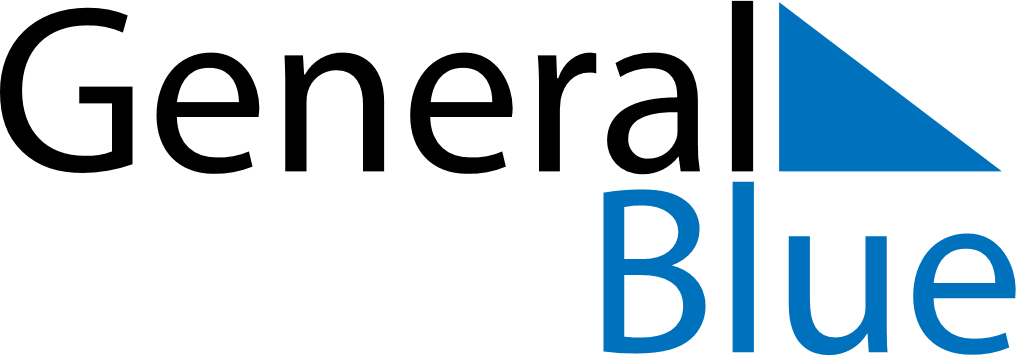 December 2024December 2024December 2024December 2024December 2024December 2024‘Oma’o, Hawaii, United States‘Oma’o, Hawaii, United States‘Oma’o, Hawaii, United States‘Oma’o, Hawaii, United States‘Oma’o, Hawaii, United States‘Oma’o, Hawaii, United StatesSunday Monday Tuesday Wednesday Thursday Friday Saturday 1 2 3 4 5 6 7 Sunrise: 7:00 AM Sunset: 5:53 PM Daylight: 10 hours and 53 minutes. Sunrise: 7:00 AM Sunset: 5:53 PM Daylight: 10 hours and 52 minutes. Sunrise: 7:01 AM Sunset: 5:53 PM Daylight: 10 hours and 52 minutes. Sunrise: 7:02 AM Sunset: 5:54 PM Daylight: 10 hours and 51 minutes. Sunrise: 7:02 AM Sunset: 5:54 PM Daylight: 10 hours and 51 minutes. Sunrise: 7:03 AM Sunset: 5:54 PM Daylight: 10 hours and 51 minutes. Sunrise: 7:04 AM Sunset: 5:54 PM Daylight: 10 hours and 50 minutes. 8 9 10 11 12 13 14 Sunrise: 7:04 AM Sunset: 5:54 PM Daylight: 10 hours and 50 minutes. Sunrise: 7:05 AM Sunset: 5:55 PM Daylight: 10 hours and 49 minutes. Sunrise: 7:06 AM Sunset: 5:55 PM Daylight: 10 hours and 49 minutes. Sunrise: 7:06 AM Sunset: 5:55 PM Daylight: 10 hours and 49 minutes. Sunrise: 7:07 AM Sunset: 5:56 PM Daylight: 10 hours and 48 minutes. Sunrise: 7:07 AM Sunset: 5:56 PM Daylight: 10 hours and 48 minutes. Sunrise: 7:08 AM Sunset: 5:56 PM Daylight: 10 hours and 48 minutes. 15 16 17 18 19 20 21 Sunrise: 7:09 AM Sunset: 5:57 PM Daylight: 10 hours and 48 minutes. Sunrise: 7:09 AM Sunset: 5:57 PM Daylight: 10 hours and 47 minutes. Sunrise: 7:10 AM Sunset: 5:57 PM Daylight: 10 hours and 47 minutes. Sunrise: 7:10 AM Sunset: 5:58 PM Daylight: 10 hours and 47 minutes. Sunrise: 7:11 AM Sunset: 5:58 PM Daylight: 10 hours and 47 minutes. Sunrise: 7:11 AM Sunset: 5:59 PM Daylight: 10 hours and 47 minutes. Sunrise: 7:12 AM Sunset: 5:59 PM Daylight: 10 hours and 47 minutes. 22 23 24 25 26 27 28 Sunrise: 7:12 AM Sunset: 6:00 PM Daylight: 10 hours and 47 minutes. Sunrise: 7:13 AM Sunset: 6:00 PM Daylight: 10 hours and 47 minutes. Sunrise: 7:13 AM Sunset: 6:01 PM Daylight: 10 hours and 47 minutes. Sunrise: 7:14 AM Sunset: 6:01 PM Daylight: 10 hours and 47 minutes. Sunrise: 7:14 AM Sunset: 6:02 PM Daylight: 10 hours and 47 minutes. Sunrise: 7:14 AM Sunset: 6:02 PM Daylight: 10 hours and 48 minutes. Sunrise: 7:15 AM Sunset: 6:03 PM Daylight: 10 hours and 48 minutes. 29 30 31 Sunrise: 7:15 AM Sunset: 6:04 PM Daylight: 10 hours and 48 minutes. Sunrise: 7:16 AM Sunset: 6:04 PM Daylight: 10 hours and 48 minutes. Sunrise: 7:16 AM Sunset: 6:05 PM Daylight: 10 hours and 48 minutes. 